User Manual—DefinitionsThe BasicsCircuit: a closed loop that carries electricityCurrent: the flow of electrons in a circuit (like the flow of a river current); measured in ampsVoltage: the “push” that causes the current to flow; measured in voltsJust like a river when there is too much water flowing downstream, an electrical current can become dangerous. Electronics are designed with several components that keep the current safe for us and our devices. Complex numbers help us perform these component calculations. Circuit components: help regulate the currentSource: supplies the voltage (like a battery or wall outlet)Resistor: opposes the currentInductor: reacts to the current with a magnetic fieldCapacitor: reacts to the current with an electric fieldImpedance: the resistance of each component; measured in ohmsTotal impedance: the sum of the resistance of all components; measured in ohmsComponentSymbolVariableImpedanceResistor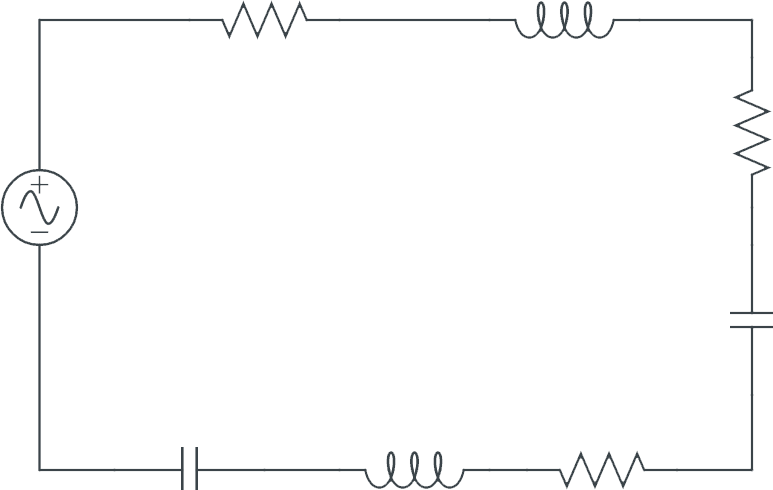 InductorCapacitorCalculating Total ImpedanceCalculating Total ImpedanceExample 1Example 2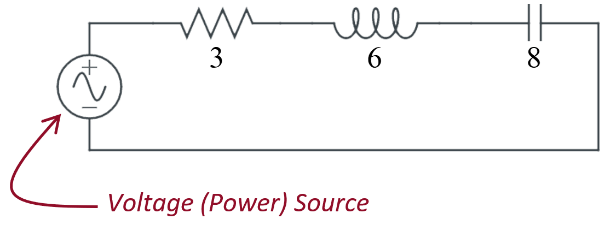 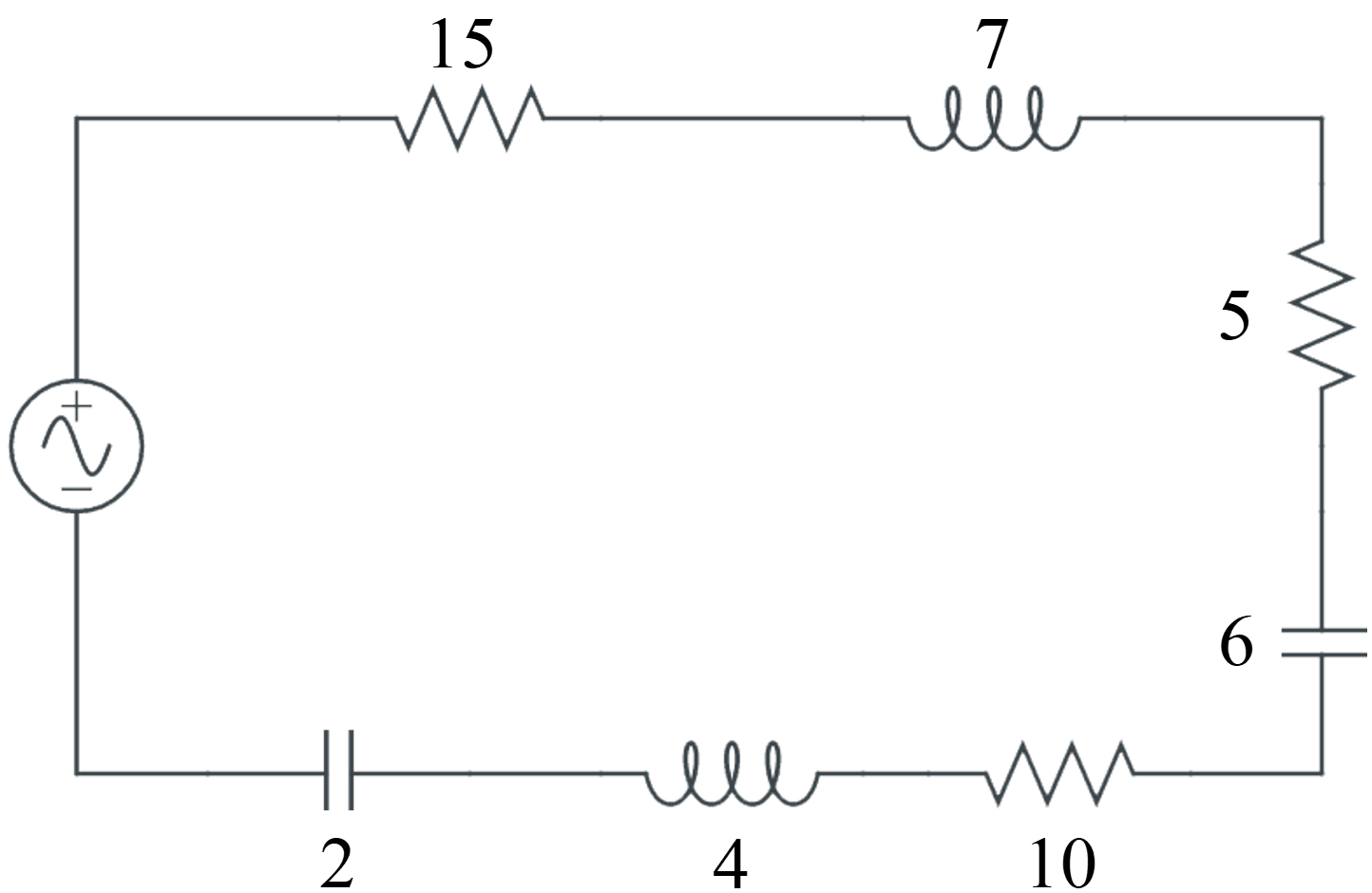 